Important Notice regarding the walk-in clinicFrom the 6th of January 2020 we will be changing our appointment system.Seeing a GP will be by bookable appointment ONLY and we will no longer be offering a walk in clinic.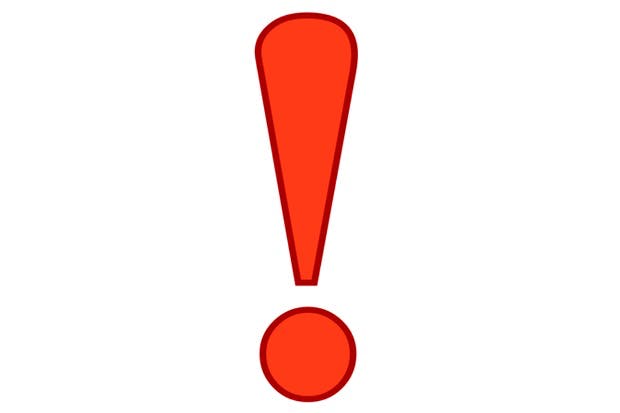 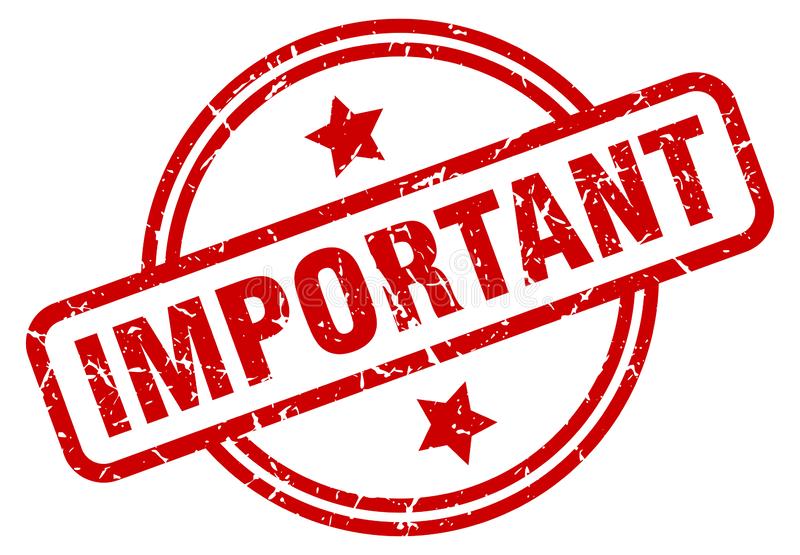 